       Tick Sheet: Spring Summer VIVE blank           Recipe DescriptionContains X   May Contains O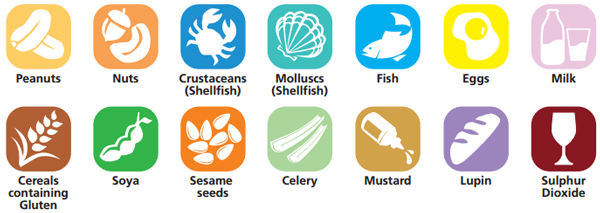 Margherita PizzaXXXXGarden Vegetable Goujons GF PizzaVanilla CrunchXXGF CustardXBeef Meatballs in SauceXPenne Pasta XGF Pasta XVegetable Pasta Bake XXStrawberry MousseXGarlic Bread XXXGF Garlic BreadPlain CookieXXXRoast Pork Yorkshire puddingXXXGF Yorkshire PuddingRoast Quorn FilletXGravyChocolate CrunchXXCustardXMild Chicken CurryMild Quorn CurryXNaan XXMandarin Orange JellyIce-Cream XBattered FishXXXVegetarian SausageXXGF Fish fingers XPip Organic LollyTuna JacketXXXCheese JacketXBean Jacket